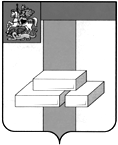 СОВЕТ ДЕПУТАТОВГОРОДСКОГО ОКРУГА ДОМОДЕДОВО МОСКОВСКОЙ ОБЛАСТИРЕШЕНИЕот  20.09.2021  № 1-4/1149О внесении изменений в Положение опорядке организации и проведения публичных слушаний в городском округеДомодедово Московской области, утвержденноерешением Совета депутатов городского округаДомодедово от 13.11.2018 № 1-4/925            В соответствии с Федеральным законом от 06.10.2003 № 131-ФЗ «Об общих принципах организации местного самоуправления в Российской Федерации», Уставом городского округа Домодедово Московской области,СОВЕТ ДЕПУТАТОВ ГОРОДСКОГО ОКРУГА РЕШИЛ:Внести в Положение о порядке организации и проведения публичных слушанийв городском округе Домодедово Московской области, утвержденное решением Совета депутатов городского округа Домодедово от 13.11.2018 № 1-4/925, следующие изменения:пункт 3.5. изложить в следующей редакции:«3.5.  Информация о предмете публичных слушаний, дате, времени и месте ихпроведения, инициаторе публичных слушаний, номере Информационного Вестника Совета депутатов и администрации городского округа Домодедово, в котором опубликован проект муниципального правового акта, порядке и сроке представления предложений и замечаний должна быть опубликована в газете «Призыв» и размещена на официальном сайте городского округа Домодедово в сети «Интернет» не позднее, чем за тридцать дней до дня проведения публичных слушаний.»;пункт 3.7. изложить в следующей редакции:«3.7. Жители городского округа Домодедово, обладающие активнымизбирательным правом, вправе принять участие в публичных слушаниях, а также представить свои предложения и замечания по вынесенному на публичные слушания проекту муниципального правового акта, в том числе посредством официального сайта городского округа Домодедово в сети «Интернет».            Предложения и замечания, оформленные в письменной форме, могут быть представлены со дня официального опубликования (обнародования) проекта муниципального правового акта до дня проведения публичных слушаний включительно и подлежат регистрации.            Перед началом публичных слушаний жители городского округа Домодедово, участвующие в публичных слушаниях, регистрируются. Регистрация жителей городского округа Домодедово осуществляется на основании документа, удостоверяющего личность, а также документа, подтверждающего место жительства.».Опубликовать настоящее решение в установленном порядке.Председатель Совета депутатов                                               Главагородского округа Домодедово                                                городского округа Домодедово                             Л.П. Ковалевский                                                                      А.В. Двойных  